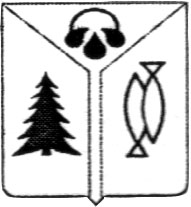 МУНИЦИПАЛЬНОЕ ОБРАЗОВАНИЕГОРОД ОКРУЖНОГО ЗНАЧЕНИЯ НИЖНЕВАРТОВСКМУНИЦИПАЛЬНОЕ АВТОНОМНОЕ УЧРЕЖДЕНИЕДОПОЛНИТЕЛЬНОГО ОБРАЗОВАНИЯ ГОРОДА НИЖНЕВАРТОВСКА «ЦЕНТР ДЕТСКОГО ТВОРЧЕСТВА»ПРИКАЗ№ _____                                                                                                  «____»  ______________ г.Об установлении системы оплаты труда   работникам муниципального автономного учреждения дополнительного образования города Нижневартовска «Центр детского творчества»       Во исполнение Постановления администрации города Нижневартовска от 31.10.2017 года № 1604 «Об установлении системы оплаты труда работников муниципальных образовательных организаций города Нижневартовска, подведомственных департаменту образования администрации города» (с изменениями от 08.05.2018г.)      В соответствии со статьей 145 Трудового кодекса Российской Федерации, в целях совершенствования системы оплаты труда работников муниципального автономного учреждения дополнительного образования города Нижневартовска «Центр детского творчества»ПРИКАЗЫВАЮ:Внести изменения и утвердить  Положение о премиальной  выплате по итогам работы за квартал, год  работников муниципального  автономного учреждения дополнительного образования города Нижневартовска «Центр детского творчества», согласно приложению 4;           2. Контроль за исполнением настоящего приказа оставляю за собой.                       Директор                                                                        А.В. Черногалов